Publicado en Madrid el 07/02/2024 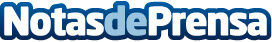 AirHelp celebra su 11º aniversario con más de 2 millones de viajeros indemnizados por reclamaciones aéreasAdemás, la compañía suma más de 5 millones de suscripciones al plan AirHelp Plus. Con presencia en más de 30 países, una atención en 18 idiomas distintos y 4 bots de inteligencia artificial que agilizan los procesos, AirHelp ha conseguido compensaciones a pasajeros de más de 240 países de todo el mundo
Datos de contacto:Mirella PalafoxGabinete de prensa AirHelp91 302 2860Nota de prensa publicada en: https://www.notasdeprensa.es/airhelp-celebra-su-11-aniversario-con-mas-de-2 Categorias: Internacional Nacional Derecho Viaje Sociedad Turismo Consumo Movilidad y Transporte Actualidad Empresarial http://www.notasdeprensa.es